                                                  LE PIANTE SI NUTRONO Leggi e osserva il disegno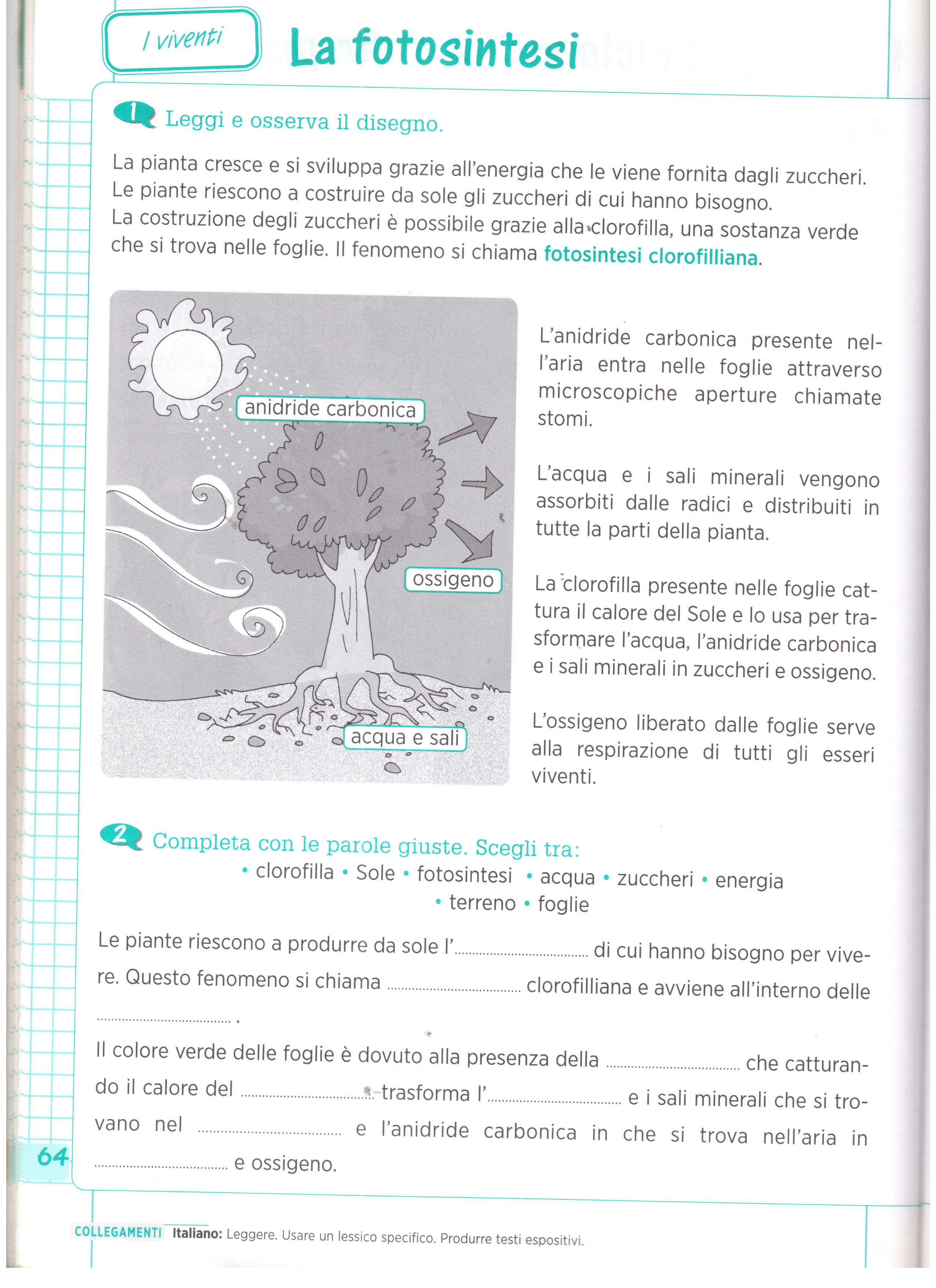 RISPONDI ALLE DOMANDE Perché le piante sono dette organismi autotrofi?Come si chiama il processo attraverso il quale la pianta trasforma l’acqua e l’anidride carbonica in cibo?Che cos’è la clorofilla e dove si trova?Che cosa sono gli stomi e che cosa assorbono?Di che cosa è costituita la linfa grezza?Di cosa è formata la linfa elaborata?Oltre al nutrimento, cosa producono le piante con la fotosintesi?